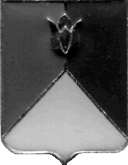 РОССИЙСКАЯ  ФЕДЕРАЦИЯАДМИНИСТРАЦИЯ КУНАШАКСКОГО  МУНИЦИПАЛЬНОГО РАЙОНА ЧЕЛЯБИНСКОЙ ОБЛАСТИПОСТАНОВЛЕНИЕот 08.11.2016г. №1358 Об утверждении Положения и состава комиссии по оценке последствий принятия решения о реорганизации или ликвидации муниципальных образовательных организаций, расположенных на территории Кунашакского муниципального района В соответствии с   Федеральным законом от 29.12.2012г. № 273-ФЗ «Об образовании в Российской Федерации», Законом Челябинской области от 29.08.2013г. № 515-ЗО «Об образовании в Челябинской области» постановлением Правительства Челябинской области от 18 июня 2014г. № 266-П «Об утверждении порядка проведения оценки последствий принятия решения о реорганизации или ликвидации областной государственной образовательной организации, муниципальной образовательной организации, расположенной на территории Челябинской области, включая критерии этой оценки (по типам данных образовательных организаций), и порядка создания комиссии по оценке последствий такого решения и подготовки ею заключений», ПОСТАНОВЛЯЮ:1.Утвердить Положение о комиссии по оценке последствий принятия решения о реорганизации или ликвидации муниципальных образовательных организаций, расположенных на территории Кунашакского муниципального района Челябинской области (Приложение № 1).2.Утвердить новый состав комиссии по оценке последствий принятия решения о реорганизации или ликвидации муниципальных образовательных организаций, расположенных на территории Кунашакского муниципального района в новом составе (Приложение № 2)3.Признать утратившими силу: -приложение № 2 постановления администрации Кунашакского муниципального района от 09.07.2014г. № 966 «Об утверждении порядка проведения оценки последствий принятия решения о реорганизации или ликвидации муниципальных образовательных организаций, расположенных на территории Кунашакского муниципального района решения и подготовки ею заключения»; -постановление администрации Кунашакского муниципального района от 14.07.2014г. № 976 «О создании комиссии по оценке последствий принятия решения о реорганизации или ликвидации муниципальных образовательных организаций, расположенных на территории Кунашакского муниципального района Челябинской области и подготовки ею заключения»;-постановление администрации Кунашакского муниципального района от 21.12.2015г. № 2406 «О внесении изменений в постановление администрации района от 14.07.2014г. № 976 «О создании комиссии по оценке последствий принятия решения о реорганизации или ликвидации муниципальных образовательных организаций, расположенных на территории Кунашакского муниципального района Челябинской области и подготовки ею заключения». 4.Организацию контроля исполнения настоящего постановления возложить на заместителя Главы  района по социальным вопросам Янтурину Г.Г.5.Начальнику отдела аналитики и информационных технологий (Ватутин В.Р.) опубликовать настоящее постановление в средствах массовой информации и разместить на официальном сайте Кунашакского муниципального района в сети Интернет.Глава района                                                                                             С.Н.АминовПриложение N 1Утвержденопостановлением администрацииКунашакского муниципального районаот 08.11.2016г. N1358ПОЛОЖЕНИЕО КОМИССИИ ПО ОЦЕНКЕ ПОСЛЕДСТВИЙ ПРИНЯТИЯ РЕШЕНИЯО РЕОРГАНИЗАЦИИ ИЛИ ЛИКВИДАЦИИ МУНИЦИПАЛЬНЫХ ОБРАЗОВАТЕЛЬНЫХ ОРГАНИЗАЦИЙ, РАСПОЛОЖЕННЫХ НА ТЕРРИТОРИИ КУНАШАКСКОГО МУНИЦИПАЛЬНОГО РАЙОНА ЧЕЛЯБИНСКОЙ ОБЛАСТИ 1. Комиссия по оценке последствий принятия решения о реорганизации или ликвидации муниципальных образовательных организаций, расположенных на территории Кунашакского муниципального района (далее - Комиссия), создается в целях, проведения оценки последствий принятия решения о реорганизации или ликвидации муниципальных образовательных организаций, расположенных на территории Кунашакского муниципального района.2. Комиссия в своей деятельности руководствуется Конституцией Российской Федерации, федеральными конституционными законами, федеральными законами, указами и распоряжениями Президента Российской Федерации, постановлениями и распоряжениями Правительства Российской Федерации и Правительства Челябинской области, нормативными правовыми актами Минобрнауки Российской Федерации  и МОиН Челябинской области, и настоящим Положением.3. Комиссия осуществляет следующие функции:а) проводит оценку последствий принятия решения о реорганизации или ликвидации муниципальных образовательных организаций, расположенных на территории Кунашакского муниципального района на основании критериев, установленных Порядком проведения оценки последствий принятия решения о реорганизации или ликвидации федеральной государственной образовательной организации, утвержденным Постановлением Правительства Российской Федерации от 6 февраля 2014 г. N 84;б) готовит заключение об оценке последствий принятия решения о реорганизации или ликвидации муниципальных образовательных организаций, расположенных на территории Кунашакского муниципального района (далее - заключение);в) при необходимости дает оценку дальнейшей деятельности муниципальных образовательных организаций, расположенных на территории Кунашакского муниципального района.4. Для выполнения возложенных функций Комиссия имеет право запрашивать у руководителей муниципальных образовательных организаций, расположенных на территории Кунашакского муниципального района документы, материалы и информацию, необходимые для принятия решения по вопросу дальнейшей деятельности муниципальных образовательных организаций, расположенных на территории Кунашакского муниципального района, и устанавливать сроки их представления, а также создавать рабочие группы.5. Состав Комиссии формируется из числа представителей Министерства образования и науки Челябинской области, представителей Управления имущественных и земельных отношений администрации Кунашакского муниципального района, представителей Управления образования администрации Кунашакского муниципального района, осуществляющих деятельность в сфере образования, а также Главы сельских поселений, на территории которых расположены реорганизуемые (ликвидируемые) муниципальные образовательные учреждения, руководители соответствующих образовательных учреждений, представители родительского комитета соответствующих образовательных организаций. 6. Состав Комиссии утверждается постановлением администрации Кунашакского муниципального района. В состав Комиссии входят председатель, заместители председателя, секретарь и члены Комиссии.Председатель Комиссии руководит деятельностью Комиссии, формирует повестку заседаний Комиссии и определяет порядок их проведения, организует работу Комиссии и председательствует на ее заседаниях, подписывает заключение Комиссии.Заместители председателя Комиссии в случае отсутствия на заседании Комиссии председателя Комиссии исполняют его полномочия.Секретарь Комиссии обеспечивает организацию делопроизводства Комиссии, уведомляет членов Комиссии о проведении заседания, готовит материалы к заседанию Комиссии и заключение Комиссии.Члены Комиссии участвуют в заседаниях Комиссии, вносят предложения по формированию повестки дня заседания Комиссии, докладывают на заседаниях Комиссии по вопросам, включенным в повестку дня заседания Комиссии.В целях принятия обоснованного и объективного решения для участия в заседаниях Комиссии могут приглашаться эксперты.7. Основной формой деятельности Комиссии являются заседания Комиссии. Заседания Комиссии проводятся по мере необходимости и являются правомочными при наличии на заседании кворума, который составляет не менее двух третей членов Комиссии.Минимальное количество членов комиссии составляет семь человек (с учетом председателя комиссии).Комиссия принимает решение по рассматриваемому вопросу путем открытого голосования простым большинством голосов членов Комиссии. В случае равенства голосов решающим является голос председательствующего на заседании Комиссии.8. По итогам работы Комиссии оформляется заключение (положительное или отрицательное), которое подписывается участвующими в заседании членами Комиссии.В заключении комиссии указываются:1) наименование образовательной организации, предлагаемой к реорганизации или ликвидации;2) предложение органа исполнительной власти Челябинской области или органа местного самоуправления муниципального образования Челябинской области, осуществляющего функции и полномочия учредителя образовательной организации, о реорганизации или ликвидации образовательной организации, которое выносилось на заседание комиссии;3) значения всех критериев, на основании которых оцениваются последствия реорганизации или ликвидации образовательной организации;4) решение комиссии (о возможности или невозможности принятия решения о реорганизации или ликвидации образовательной организации).9. Член Комиссии, несогласный с принятым решением, имеет право в письменном виде изложить свое особое мнение, которое прилагается к заключению заседания Комиссии.10. Заключение подготавливается и оформляется Комиссией в срок не более 20 рабочих дней с даты проведения заседания Комиссии.Приложение N 2Утвержденопостановлением администрацииКунашакского муниципального районаот 08.11.2016г. N1358СОСТАВКомиссия по оценке последствий принятия решения о реорганизации или ликвидации муниципальных образовательных организаций, расположенных на  территории Кунашакского муниципального района Челябинской области1.Янтурина Г.Г. – заместитель главы администрации Кунашакского муниципального района по социальным вопросам, председатель комиссии;2.Каряка В.И. – руководитель Управления образования администрации Кунашакского муниципального района, заместитель председателя комиссии;3.Сайгафарова Р.Р. – специалист по общему образования Управления образования администрации Кунашакского муниципального района, секретарь комиссии.Члены комиссии:1.Закирова А.А. – юрисконсульт правового  Управления  администрации Кунашакского муниципального района;2.Комарова Е.А. – начальник Управления по дошкольному образованию Министерства образования и науки Челябинской области (по согласованию);3.Елагин М.А. – начальник отдела начального, основного и общего образования Министерства образования и науки Российской Федерации (по согласованию);4.Тюрина Е.А. – начальник Управления общего и специального (коррекционного) образования Министерства образования и науки Челябинской области (по согласованию);5.Файзуллин Х.В. – председатель профсоюзного комитета МБОУ «Тахталымская средняя общеобразовательная школа» Кунашакского муниципального района;6.Шарипова А.Ш. – председатель Совета руководителей образовательных организаций Кунашакского муниципального района;7.Мишарина Е.В. – руководитель  Управления имущественных и земельных отношений администрации Кунашакского муниципального района (по согласованию);8.Глава сельского поселения, на территории которого расположена реорганизуемая (ликвидируемая) образовательная организация;9. Руководитель реорганизуемой (ликвидируемой) образовательной организации;10.Председатель родительского комитета соответствующей реорганизуемой (ликвидируемой) муниципальной образовательной организации.11.Аюпова Р.Ф. – заместитель руководителя Управления образования  по финансово-экономическим вопросам администрации Кунашакского муниципального района.